Year 1 – Autumn 2: Once Upon A Time 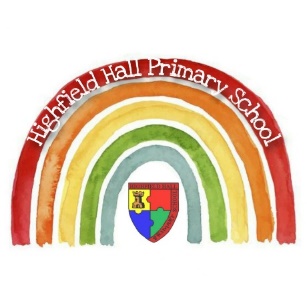 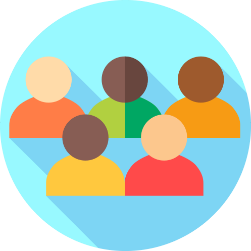 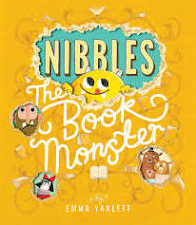 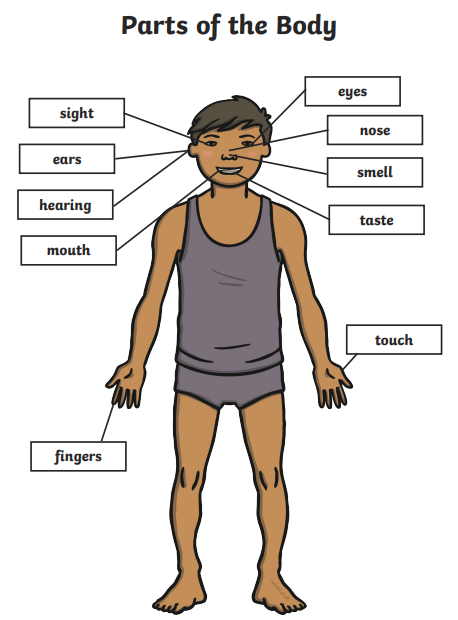 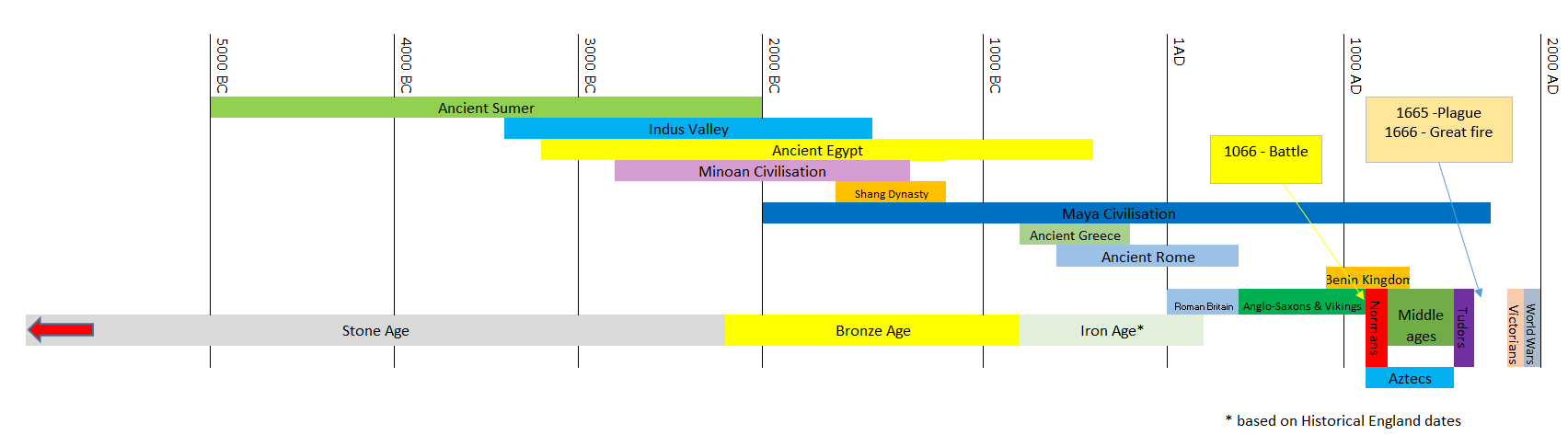 HistoryHistoryScienceScienceREREWhat type of animal eats meat? Which of these animals only eats plants? Which body part do we use to see with? Which one of these is not one of our senses? Where would you find your elbow? Herbivores, carnivores, omnivores  Guinea pig, shark, dog Eyes, arm, ears Fear, touch, smell On your: arm, head, leg Which religion celebrates Diwali? Who are the people in the Diwali story who return after defeating the evil king Ravana? How do people celebrate Diwali? Which religion celebrates Christmas? What is celebrated at Christmas? Hindu Rama and Sita Go to the temple, share food, light diva lamps, make rangoli patterns, watch fireworks. Christians The birth of Jesus. 